Récapitulatif du projetSynthèse – Mot du president, Coordinateur, responsable…Résilience …. Cela risque d’être notre projet pour 2021 ... Garder nos convictions, nos acquis, et poursuivre le chemin de la pédagogie de la communication et de la compétition. Devant des conditions si rudes, certains se découragent. Mais l’image sous-marine apporte autant à ceux qui la font qu’à ceux qui la regardent. Il nous appartient de franchir avec persévérance cet espace-temps qui nous sépare de l’eau -douce ou salée, de ce moment tant attendu de la bascule arrière et enfin franchir le miroir … Merci à tous nos cadres, stagiaires participants pour cette foi en l’avenir, un spécial merci à notre bureau, bien à la peine en ces temps de réunion virtuelle. Une commission mobilisée plus que jamais au service les licenciés et des autres commissions, voilà ce que 2021 nous apportera dès que le vent mauvais aura disparu emportant ses miasmes. Que 2021 nous permette de vous offrir des belles images !SOMMAIRECompte rendu de la commission : Bilan des actions menees en 2020Le compte-rendu suivant détaille des actions de la Commission Nationale Photo-vidéo menées entre le 1er janvier et le 31 décembre 2020.Compte-tenu de la situation sanitaire subie en 2020, de nombreuses activités ont dû être reportées voire annulées. Toutefois, il était nécessaire de maintenir les liens entre les membres de la communauté « photo-vidéo ». Nous avons donc organisé, à plusieurs reprises des réunions, des discussions et un séminaire en format visio-conférence, avec le bureau, les responsables nationaux d’activités, les présidents de commissions régionales et les cadres formateurs.actions CommunicationImagesub : site de la Commission :Mise en ligne d’une vingtaine d’articles sur le site Internet de la Commission Nationale, dans toutes les rubriques.Bascule, en novembre 2020, vers le nouveau site de la Commission Nationale : https://imagesub.ffessm.fr/Subaqua – Rubrique Bullimages :En concertation avec le rédacteur en chef du magazine Subaqua, la rubrique Bullilmages se décompose en 5 sous-rubriques : Technique : articles concernant la prise de vue et autres techniques photo ou vidéo, Analyse d’image du concours Imagesub ou autre compétition ou concours, Matériel, pour des essais ou articles propres aux matériels photo et vidéo, Tutoriels sur les logiciels, Interview de photographes ou vidéastes.Des articles complémentaires sont aussi publiés sur le site web de Subaqua.Articles parus dans la rubrique BullimagesN° 288 Janvier-Février - 6 pagesPhotographier les grands animaux marins, DJI Osmo Pocket, Analyse d'image N° 289 Mars-Avril - 6 pagesPhotographier les grands animaux marins, Dark Table, Analyse d'image N° 290 Mai-Juin – 6 pagesRencontre avec Julien Carpels, La commission IdF, Analyse d'image, La photo-vidéo en 360°N° 291 Juillet-Août – 6 pagesRencontre avec Gilles Auroux, La photo sub en Occitanie, Analyse d'image N°292 Septembre-Octobre – 6 pagesLa photo-vidéo sous-marine dans le Grand Est, Bien exposer ses prises de vues sous-marines, Analyse d'imageN°293 Novembre-Décembre - 5 pages1 an avec le Nikon Z6 et le caisson Isotta, Rencontre avec de jeunes plongeurs photographes, Analyse d'image Merci à tous les rédacteurs et contributeurs : Christophe Gil, Gilles Suc, Yves Kapfer, Jean-François Thomas, Pascal Cêtre, François Scorsonelli, Patrick Desormais, David Rondeau, Christophe Muzyk, Frédéric Di Meglio, Luc Penin, Mathias Vasselin, Thierry Coadou.Concours Imagesub : 	https://imagesub.ffessm.fr/concours-imagesub6 thèmes ont été proposés en 2020 pour le concours Imagesub en ligne sur le site internet, et regroupant 170 participations (le nombre de participations est en hausse de +27% par rapport à 2019) :Thème n° 33 : Saint-ValentinThème n° 34 : Ascidies (solitaires ou coloniales)Thème n° 35 : Montre-nous tes dents !Thème n° 36 : "Bouillabaisse" Thème n° 37 : "Poissons plats" Thème n° 38 : "2e vague C19 -> Aux abris !" Thème n°39 : "Aïe !! ça pique ..." (thème en cours jusqu'au 28/02/2021)Salon Plongée 2020 :Annulation du salon de la plongée 2020.Actions FormationPoint sur l’année pédagogique écoulée 2020Bilan des qualifications délivrées en 2020 : 74 brevets ont été délivrés par l’ensemble des commissions régionales photo-vidéo (30 brevets) et par la commission nationale (44 brevets).Les actions nationales menées tout au long de l’année sont les suivantes :Module théorique préparatoire au stage national photo et vidéo 2020 : du 31 janvier au 2 février avec 18 participants.Stage National photo-vidéo : Le stage national 2020 de photo - vidéo sous-marine s’est déroulé à Galéria en Corse du 6 au 12 septembre 2020 dans le centre INCANTU, organisé par Mathias Vasselin, avec 35 participants.21 stagiaires : 11 stagiaires photographes : 2 PP1, 2 PP2, 6 PP3, 1 FP2 et 10 stagiaires vidéastes : 1 PV1, 1 PV2, 3 PV3, 2 FV1, 2 FV2 et 1 FV39 cadres : 6 cadres photo et 3 cadres vidéo5 accompagnantsSéminaire des cadres photo et vidéo, initialement prévu à Sète du 6 au 8 novembre 2020, n’a pas pu, compte-tenu de la situation sanitaire, se tenir en présentiel. Il s’est toutefois tenu en distanciel sur deux demi-journées les 6 novembre 2020 (avec la réunion des instructeurs photo et vidéo) et 8 novembre 2020 (réunion plénière) avec la participation de 41 cadres photo et vidéo par visio-conférence. A cette occasion, 4 mémoires de niveau « formateurs 3 » ont été présentés et validés :Formateur vidéo niveau 3 : Laurent Maignot : Vidéo pédagogique et enseignement de la photo et de la vidéo sous-marine. Formateur photo niveau 3 : Nathalie Monturet : L’apprentissage de l’analyse d’imageFormateur vidéo niveau 3 : Pascale Cêtre : ReportageFormateur photo niveau 3 : Christine Cazal : Calibration de la chaîne numériqueActions CompétitionAnnulation du Championnat de France photo eau libre 2020 :Le 40ème Championnat de France photo eau libre était initialement programmé du 26 au 30 Août 2020 à Marseille. Toutefois, compte-tenu des contraintes logistiques et organisationnelles supplémentaires liées à la crise sanitaire, il a été reporté sur 2021.Coupe de France animalière 2020 :A partir de 2020, le calendrier a été découpé en saison sportive : du 16 septembre année N-1 au 15 septembre année N.Les manches de la coupe de France de photo animalière prévues entre mai et août 2020 ont été annulées.Aucun titre 2020 n’a pu être décernéCoupe de France animalière 2021 :Les trois premières rencontres comptant pour la Coupe de France animalière 2021 se sont déroulées :25e Déclics de Saint-Cyr qui se sont déroulés du 18 au 20 septembre 2020 avec 16 participantsLe 34e Challenge de Cassis s'est déroulé les 17 et 18 octobre 2020 avec 12 participantsClichés d’eau douce à Annecy5 autres manches sont programmées entre le 1er mai 2021 et le 10 juillet 2021Actions JeunesLes deux traditionnelles Activités Enfants ont été annulées compte-tenu de la crise sanitaire :  les RIPE et le Trophée Olivier Grimbert.Principales activités nationales prevues pour 2021Sont prévus au calendrier 2021 des activités nationales de la CNPV :Module théorique DU STAGE NATIONAL photo et vidéo 2021 : WE du 6/7 mars 2021 en format « visio-conférence »Championnat de France 2021 indoor : initialement prévu dans les régions en mars 2021, il a été annuléStage expert vidéo sous-marine du 4 au 6 juin au CREPS de Poitiers sur le thème de l’étalonnage vidéoStage haut niveau photo du 4 au 6 juin à Marseille40ème Championnat de France 2021 de photo en eau libre du 25 au 29 août à MarseilleModule pratique du STAGE NATIONAL photo et vidéo 2021 : du 29 août au 5 septembre à BoulourisManches en régions de la Coupe de France de photo animalière entre le 1er mai 2021 et le 10 juillet 2021Rencontres Nationales Vidéo : le 1er mai 2021 à Thau et le 12 juin à La Gravière du Fort-------------------------------------------------------------------------------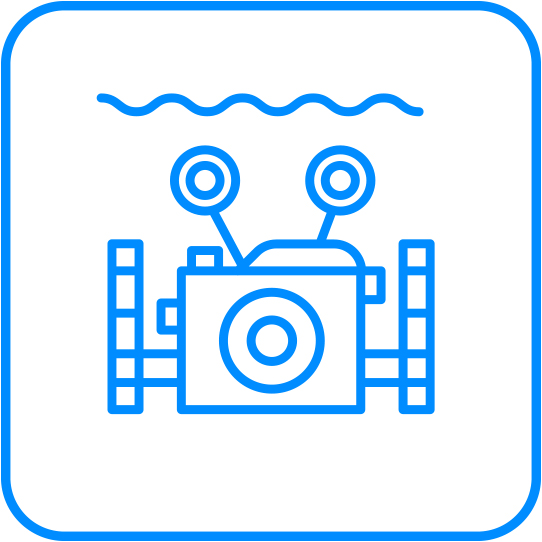 Rapport annuel 2020PHOTO VIDÉODate du rapportAGO  DUPréparé parCatherine Vasselin-Patrick Ragot ACTIONS COMMUNICATIONACTIONS FORMATIONACTIONS COMPETITIONACTIONS JEUNESPREVISIONS 2021